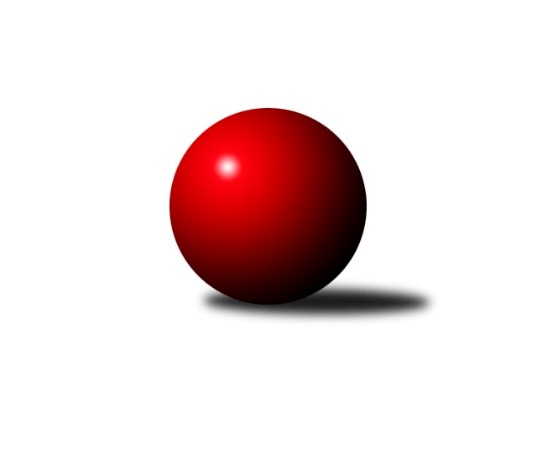 Č.6Ročník 2019/2020	11.10.2019Nejlepšího výkonu v tomto kole: 1782 dosáhlo družstvo: KK Kosmonosy CStředočeský krajský přebor II. třídy 2019/2020Výsledky 6. kolaSouhrnný přehled výsledků:KK Kosmonosy C	- TJ Sparta Kutná Hora C	5:1	1782:1654	6.0:2.0	10.10.TJ Sokol Kostelec nad Černými lesy D	- TJ Sokol Brandýs nad Labem B	5:1	1544:1472	5.0:3.0	10.10.TJ Sokol Kostelec nad Černými lesy C	- TJ Sokol Kostelec nad Černými lesy B	2:4	1526:1576	4.0:4.0	11.10.Tabulka družstev:	1.	KK Kosmonosy C	6	6	0	0	30.0 : 6.0 	34.5 : 13.5 	 1692	12	2.	TJ Sparta Kutná Hora C	6	4	0	2	22.0 : 14.0 	30.5 : 17.5 	 1697	8	3.	TJ Sokol Kostelec nad Černými lesy D	6	3	0	3	16.0 : 20.0 	21.0 : 27.0 	 1502	6	4.	TJ Sokol Kostelec nad Černými lesy C	6	2	1	3	19.0 : 17.0 	26.0 : 22.0 	 1549	5	5.	TJ Sokol Kostelec nad Černými lesy B	6	1	1	4	12.0 : 24.0 	15.0 : 33.0 	 1495	3	6.	TJ Sokol Brandýs nad Labem B	6	1	0	5	9.0 : 27.0 	17.0 : 31.0 	 1528	2Podrobné výsledky kola:	 KK Kosmonosy C	1782	5:1	1654	TJ Sparta Kutná Hora C	Radek Horák	 	 237 	 215 		452 	 2:0 	 406 	 	197 	 209		Jaroslav Čermák	Jindřiška Boháčková	 	 220 	 238 		458 	 2:0 	 398 	 	188 	 210		Bohumír Kopecký	Zdeněk Bayer	 	 234 	 231 		465 	 2:0 	 418 	 	210 	 208		František Tesař	Ladislav Dytrych	 	 211 	 196 		407 	 0:2 	 432 	 	219 	 213		Václav Jelínekrozhodčí: Nejlepší výkon utkání: 465 - Zdeněk Bayer	 TJ Sokol Kostelec nad Černými lesy D	1544	5:1	1472	TJ Sokol Brandýs nad Labem B	Josef Bouma	 	 194 	 175 		369 	 1:1 	 376 	 	177 	 199		Pavel Holec	Peter Fajkus	 	 190 	 199 		389 	 2:0 	 330 	 	183 	 147		Pavel Schober	Vítězslav Hampl	 	 195 	 193 		388 	 1:1 	 380 	 	184 	 196		Dana Svobodová	František Zahajský	 	 210 	 188 		398 	 1:1 	 386 	 	190 	 196		Oldřich Nechvátalrozhodčí: vedoucí družstevNejlepší výkon utkání: 398 - František Zahajský	 TJ Sokol Kostelec nad Černými lesy C	1526	2:4	1576	TJ Sokol Kostelec nad Černými lesy B	Antonín Zeman	 	 155 	 203 		358 	 0:2 	 411 	 	194 	 217		Marek Beňo	Pavla Hřebejková	 	 168 	 197 		365 	 0:2 	 395 	 	197 	 198		Jaroslav Novák	Veronika Šatavová	 	 224 	 181 		405 	 2:0 	 392 	 	214 	 178		Martin Bulíček	Jaroslava Soukenková	 	 202 	 196 		398 	 2:0 	 378 	 	183 	 195		Michal Třeštíkrozhodčí: Vedoucí družstevNejlepší výkon utkání: 411 - Marek BeňoPořadí jednotlivců:	jméno hráče	družstvo	celkem	plné	dorážka	chyby	poměr kuž.	Maximum	1.	Radek Horák 	KK Kosmonosy C	441.17	298.5	142.7	5.0	1/1	(477)	2.	František Tesař 	TJ Sparta Kutná Hora C	441.00	301.8	139.2	5.7	3/3	(507)	3.	Zdeněk Bayer 	KK Kosmonosy C	431.40	302.2	129.2	4.8	1/1	(465)	4.	Bohumír Kopecký 	TJ Sparta Kutná Hora C	427.83	289.8	138.0	6.5	3/3	(459)	5.	Jaroslav Čermák 	TJ Sparta Kutná Hora C	426.33	289.7	136.7	5.7	3/3	(482)	6.	Jindřiška Boháčková 	KK Kosmonosy C	422.50	289.7	132.8	6.2	1/1	(458)	7.	Luděk Horák 	KK Kosmonosy C	401.67	287.7	114.0	8.7	1/1	(417)	8.	Ladislav Dytrych 	KK Kosmonosy C	401.25	284.0	117.3	8.5	1/1	(432)	9.	Jan Platil 	TJ Sokol Kostelec nad Černými lesy D	399.89	291.6	108.3	10.3	3/3	(408)	10.	Martin Bulíček 	TJ Sokol Kostelec nad Černými lesy B	397.33	274.0	123.3	11.3	2/2	(412)	11.	Václav Jelínek 	TJ Sparta Kutná Hora C	395.33	271.8	123.5	6.0	3/3	(432)	12.	Marek Beňo 	TJ Sokol Kostelec nad Černými lesy B	392.25	274.1	118.1	8.4	2/2	(411)	13.	Vítězslav Hampl 	TJ Sokol Kostelec nad Černými lesy D	392.17	283.3	108.8	11.8	3/3	(420)	14.	Jaroslava Soukenková 	TJ Sokol Kostelec nad Černými lesy C	391.17	284.4	106.8	7.3	4/4	(420)	15.	Veronika Šatavová 	TJ Sokol Kostelec nad Černými lesy C	390.33	277.4	112.9	12.0	4/4	(408)	16.	Martin Šatava 	TJ Sokol Kostelec nad Černými lesy C	390.00	275.7	114.3	10.0	3/4	(420)	17.	Pavel Holec 	TJ Sokol Brandýs nad Labem B	389.50	274.0	115.5	8.0	4/4	(400)	18.	Vojtěch Stárek 	TJ Sokol Kostelec nad Černými lesy C	385.38	272.9	112.5	10.5	4/4	(412)	19.	Oldřich Nechvátal 	TJ Sokol Brandýs nad Labem B	383.00	269.6	113.4	10.9	4/4	(437)	20.	Pavel Schober 	TJ Sokol Brandýs nad Labem B	382.38	274.8	107.6	12.9	4/4	(426)	21.	Dana Svobodová 	TJ Sokol Brandýs nad Labem B	367.67	274.0	93.7	13.0	3/4	(380)	22.	František Zahajský 	TJ Sokol Kostelec nad Černými lesy D	366.17	257.0	109.2	9.3	3/3	(398)	23.	Michal Třeštík 	TJ Sokol Kostelec nad Černými lesy B	365.50	274.3	91.2	12.7	2/2	(378)	24.	Peter Fajkus 	TJ Sokol Kostelec nad Černými lesy D	354.33	254.7	99.7	16.7	2/3	(389)	25.	Josef Bouma 	TJ Sokol Kostelec nad Černými lesy D	350.75	254.3	96.5	16.0	2/3	(369)	26.	Jiří Čečetka 	TJ Sokol Kostelec nad Černými lesy B	292.00	213.5	78.5	22.0	2/2	(305)		Adam Janda 	TJ Sparta Kutná Hora C	419.00	296.0	123.0	11.0	1/3	(419)		Lukáš Kotek 	TJ Sokol Brandýs nad Labem B	402.75	283.0	119.8	7.5	2/4	(408)		Kamil Rodinger 	TJ Sokol Kostelec nad Černými lesy B	399.00	285.0	114.0	9.0	1/2	(417)		Jaroslav Novák 	TJ Sokol Kostelec nad Černými lesy B	386.75	262.3	124.5	7.3	1/2	(403)		Jan Novák 	TJ Sokol Kostelec nad Černými lesy B	377.67	279.7	98.0	12.7	1/2	(391)		Ladislav Sopr 	TJ Sokol Brandýs nad Labem B	363.50	258.0	105.5	13.5	2/4	(380)		Pavla Hřebejková 	TJ Sokol Kostelec nad Černými lesy C	363.50	262.0	101.5	11.5	2/4	(365)		Antonín Zeman 	TJ Sokol Kostelec nad Černými lesy C	358.00	261.0	97.0	21.0	1/4	(358)		Jakub Šarboch 	TJ Sokol Brandýs nad Labem B	351.00	246.0	105.0	12.0	1/4	(351)Sportovně technické informace:Starty náhradníků:registrační číslo	jméno a příjmení 	datum startu 	družstvo	číslo startu
Hráči dopsaní na soupisku:registrační číslo	jméno a příjmení 	datum startu 	družstvo	Program dalšího kola:7. kolo17.10.2019	čt	17:00	TJ Sokol Brandýs nad Labem B - TJ Sparta Kutná Hora C	17.10.2019	čt	17:00	KK Kosmonosy C - TJ Sokol Kostelec nad Černými lesy C	18.10.2019	pá	17:00	TJ Sokol Kostelec nad Černými lesy B - TJ Sokol Kostelec nad Černými lesy D	Nejlepší šestka kola - absolutněNejlepší šestka kola - absolutněNejlepší šestka kola - absolutněNejlepší šestka kola - absolutněNejlepší šestka kola - dle průměru kuželenNejlepší šestka kola - dle průměru kuželenNejlepší šestka kola - dle průměru kuželenNejlepší šestka kola - dle průměru kuželenNejlepší šestka kola - dle průměru kuželenPočetJménoNázev týmuVýkonPočetJménoNázev týmuPrůměr (%)Výkon3xZdeněk BayerKosmonosy C4653xZdeněk BayerKosmonosy C114.274654xJindřiška BoháčkováKosmonosy C4583xJindřiška BoháčkováKosmonosy C112.554585xRadek HorákKosmonosy C4525xRadek HorákKosmonosy C111.074521xVáclav JelínekKutná Hora C4322xVáclav JelínekKutná Hora C106.164325xFrantišek TesařKutná Hora C4181xMarek BeňoKostelec nČl B104.514111xMarek BeňoKostelec nČl B4112xVeronika ŠatavováKostelec nČl C102.98405